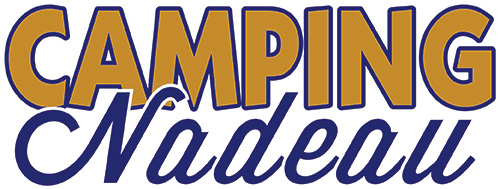 Le Camping Nadeau est actuellement à la recherche d’étudiants pour sa saison.Nous recherchons des candidats qui ont le sens de l’initiative, qui sont débrouillards, autonomes et possède un permis de conduire.Description des postes à combler1- Entretien général sur le terrain du camping comme la tonte de gazon.2- Caissière au dépanneur, accueil des campeurs et entretien des lieux publics.Horaire 40 heures semainesSalaire à discuterEnvoyez-nous votre CV à info@campingnadeau.com300 rue des campeursSainte-MélanieJ0K 3A0450 889 2336Camping info@campingnadeau.com450 889 2336Camping info@campingnadeau.com450 889 2336Camping info@campingnadeau.com450 889 2336Camping info@campingnadeau.com450 889 2336Camping info@campingnadeau.com450 889 2336